Zastoupený:  XXXXXXXXXXXXXXObjednávka je zadána na základě výběrového řízeníPředmětem objednávky je dodávka/poskytnutí těchto služeb:V souladu s uzavřenou Smlouvou o poskytnutí ubytovacích, stravovacích a dalších služeb objednává u 
ZOO DVŮR KRÁLOVÉ a.s. 
Sídlo: Štefánikova 1029, 54401 Dvůr Králové nad Labem
IČO: 27478246
Č. účtu: 264393979/0300
poskytnutí těchto služeb:
1.	Poskytnutí ubytování 21 osobám ve 12ti jednolůžkových pokojích a 7 dvoulůžkových pokojích ve dnech 11.05. – 12.05.2023 za částku celkem 35 110,- Kč včetně DPH. 
2.	Poskytnutí 29 obědů a 29 večeří dne 11.05.2023 za částku celkem 12 180,- Kč včetně DPH.
Oběd              	Hovězí vývar, krůtí plátek s bramborem
Večeře             	Roštěná s rýží
3.	Poskytnutí 26 obědů dne 12.05.2023 za částku 5 980,- Kč včetně DPH.
Oběd                	Hrachová polévka, vepřové medailonky s opečeným bramborem
4.	Poskytnutí občerstvení - Coffee breaku pro 29 osob ve dnech 11.05. – 12.05.2023 za částku 6 380,- Kč včetně DPH.
Coffee break  - po celou dobu jednání káva, čaj, neslazená minerálka, juice, ovoce, zákusek.
5.	Pronájem školící místnosti a promítacího plátna ve dnech 11.05. – 12.05.2023 
 za částku 7 200,- Kč včetně DPH.
Celková úhrada za poskytnutí výše uvedených služeb činí částku celkem 66 850,- Kč. 

Objednatel prohlašuje, že objednávka souvisí s jeho veřejnou správou.Sazba DPH: 21%Nejvyšší předpokládaná cena, bude fakturováno dle skutečnostiPlatební podmínky: K vystavení daňového dokladu dojde po předání a převzetí díla, lhůta splatnosti je 14 dnů od jeho doručení objednateli.Plátcovství DPH: Objednatel není plátcem DPH.Dodavatel je plátcem DPH.Doba plnění (dodací lhůta): 12.05.2023Místo plnění: Jičín, Žižkovo nám. 18Poskytnutí záruky na jakost: 24 měsíců od předání předmětu objednávkyMožnosti odstoupení objednatele od objednávky:- v případě, že dojde k prodlení dodavatele s předáním díla delším než 30 dnů oproti termínu uvedeném v objednávce- v případě závažného porušení povinností dodavatele, které trvá i po upozornění na toto porušeníObjednávku vyhotovil: XXXXXXXXXXXXXXÚhrada z kapitoly: práce a sociální věciDatum objednání: 26. 4. 2023Tímto bez výhrad potvrzuji akceptaci výše uvedené objednávky:Datum: .................................Tato objednávka, včetně případných příloh, podléhá povinnosti zveřejnění v Registru smluv podle zákona č. 340/2015 Sb. o registru smluv, tím zároveň nabývá účinnost. Zveřejnění objednávky
v Registru smluv zajistí Město Jičín.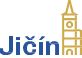 Objednávka 99/2023(číslo objednávky uvádějte vždy na faktuře)Objednatel:Dodavatel:Město Jičín, Žižkovo nám. 18ZOO Dvůr Králové a.s.506 01 JičínŠtefánikova 1029IČO: 0027163254401, Dvůr Králové nad LabemBankovní spojení: KB Jičín, č. ú. 524541/0100IČO: 27478246Odbor sociálních věcí a zdravotnictvíDIČ: CZ27478246Kontakt: XXXXXXXXXXXXXXCena bez DPH:55 247,93 KčVýše DPH:11 602,07 KčCena včetně DPH:66 850 KčPříkazce operace: XXXXXXXXXXXXXX.................................................................Správce rozpočtu: XXXXXXXXXXXXXX.................................................................Razítko a podpis objednatele:.................................................................Za dodavatele:.................................................................